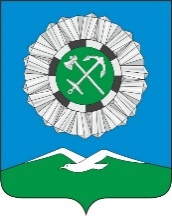 РОССИЙСКАЯ ФЕДЕРАЦИЯИркутская областьСлюдянское муниципальное образованиеАДМИНИСТРАЦИЯ СЛЮДЯНСКОГО ГОРОДСКОГО ПОСЕЛЕНИЯСлюдянского районаг. СлюдянкаПОСТАНОВЛЕНИЕОт  01.02.2022   № 78 Об утверждении бюджетного прогноза Слюдянского муниципального образования на долгосрочный периода до 2027 года     В соответствии с пунктом 6 статьи 170.1 Бюджетного кодекса Российской Федерации, статьей 5.1 Положения о бюджетном процессе в Слюдянском муниципальном образовании, утвержденного решением Думы Слюдянского муниципального образования от 25.07.2013 № 38 III-ГД, учитывая положения Порядка разработки и утверждения, периода действия, а также требований к составу и содержанию бюджетного прогноза Слюдянского муниципального образования на долгосрочный период, руководствуясь статьями 44,47 Устава Слюдянского муниципального образования, зарегистрированного Главным управлением Министерства юстиции Российской Федерации по Сибирскому Федеральному округу 23 декабря 2005 года № RU 385181042005001, с изменениями и дополнениями, зарегистрированными Управлением Министерства юстиции Российской Федерации по Иркутской области от 6 декабря 2021 года    RU 385181042021002,ПОСТАНОВЛЯЕТ:Утвердить бюджетный прогноз Слюдянского муниципального образования на долгосрочный период до 2027 года согласно приложению № 1.Опубликовать настоящее постановление в газете «Байкал-новости» или в приложении к данному периодическому изданию, а также разместить на официальном сайте администрации Слюдянского городского поселения.Контроль за исполнением настоящего постановления возложить на председателя комитета по экономике и финансам администрации Слюдянского городского поселения Н.Н.Кайсарову. Глава Слюдянского муниципального образования                                                                             В.Н.Сендзяк                                                                                                      Приложение № 1,                                                                                                             утвержденное постановлением                                                                                                          администрации Слюдянского                                                                                               городского поселения                                                                                          от 01.02.2022     № 78 Бюджетный прогноз Слюдянского муниципального образования на период до 2027 годаБюджетный прогноз Слюдянского муниципального образования на период до 2027 года (далее – Бюджетный прогноз) разработан в соответствии со ст. 170.1 Бюджетного кодекса Российской Федерации, ст. 5.1 Положения о бюджетном процессе в Слюдянском муниципальном образовании, утвержденного решением Думы Слюдянского муниципального образования от 25.07.2013 года № 38 III-ГД с учетом внесенных изменений от 12.11.2021 года № 63 IV-ГД, Порядком разработки и утверждения Бюджетного прогноза Слюдянского муниципального образования на долгосрочный период, утвержденным постановлением администрации Слюдянского городского поселения от 10.07.2015 года № 1136 в редакции от 20.09.2021 года       № 604.Целью разработки Бюджетного прогноза является оценка долгосрочной динамики бюджетных параметров, позволяющая путем выработки и реализации соответствующих решений в сфере налоговой, бюджетной и долговой политики обеспечить необходимый уровень сбалансированности бюджета Слюдянского муниципального образования (далее-местный бюджет) и достижение стратегических целей социально-экономического развития Слюдянского муниципального образования.Бюджетный прогноз должен стать базовым инструментом бюджетного планирования, учитываемым при формировании проекта бюджета, разработке (корректировке) документов стратегического планирования, включая муниципальные программы, принятии решений о реализации (изменении сроков, условий) инвестиционных проектов, оказывающих существенное влияние на сбалансированность местного бюджета.Основные итоги исполнения бюджета Слюдянского муниципального образования за 2020 год и 1 полугодие 2021 года, условия формирования бюджетного прогноза Слюдянского муниципального образования на период до 2027 годаФинансовое обеспечение Слюдянского муниципального образования является одним из самых сложных и актуальных вопросов органов местного самоуправления. Несбалансированность местного бюджета приводит к снижению уровня и качества предоставляемых населению муниципальных услуг. Анализ структуры доходов Слюдянского муниципального образования подтверждает, что в последние годы усилилась тенденция к увеличению зависимости местного бюджета от финансовой помощи за счет средств областного и федерального бюджета, поскольку ситуация торможения в ключевых отраслях экономики привела к снижению налоговой отдачи и усугубила отдельные экономические показатели в сторону уменьшения.Фактическое исполнение по доходам бюджета Слюдянского муниципального образования в целом за 2020 год составило в сумме 143 537,2 тыс. рублей, что составило 91,1% от утвержденного планового годового показателя, в том числе налоговых и неналоговых платежей 67 058,1 тыс. рублей (или 94,0% от утвержденного годового плана). В сравнении с прошлым годом снижение роста доходов местного бюджета на 19,5%. Рост налоговых и неналоговых доходов остается сдержанным и составил +0,6%. За первое полугодие текущего года поступления доходов в целом составило 45 719,3 тыс. рублей, из них налоговые и неналоговые платежи 30 293,7 тыс. рублей. В сравнении с периодом прошлого года темп роста налоговых и неналоговых доходов +2,6%. Объем доходов местного бюджета за последние три года увеличился на 17,2%, в том числе рост налоговых и неналоговых доходов составил +4,0 %, из них прирост неналоговых доходов обеспечен за счет повышения эффективности администрирования доходов от использования имущества, находящегося в государственной и муниципальной собственности. Вместе с тем усиление претензионной работы с должниками перед бюджетом и осуществление мер принудительного взыскания арендной платы с арендаторов также способствовало снижению задолженности: за 2020 год на 10,0%, за 2019 год на 16,0%, за 2018 год на 13,0%, за 2017 год на 20,0%, за 2016 год на 52,0%. В результате проведенных необходимых мероприятий по привлечению межбюджетных трансфертов из бюджетов других уровней через участие в областных и федеральных программах отмечается рост безвозмездных поступлений в местный бюджет, за последние три года на 63,3%, что составило 17,5 млн. рублей. В целях повышения эффективности мобилизации налоговых и неналоговых доходов и сокращения недоимки в бюджет Слюдянского муниципального образования реализованы мероприятия в рамках деятельности рабочей группы по повышению доходного потенциала и районной межведомственной комиссии по налоговой и социальной политике.Расходная часть бюджета Слюдянского муниципального образования за 2020 год исполнена в сумме 143 616,0 тыс. рублей, в том числе на реализацию муниципальных программ направлено средств в объеме 139 465,5 тыс. рублей, что составило 97,1% от общего объема произведенных расходов местного бюджета. В целом, из них на поддержку жилищно-коммунального хозяйства направлено 66 815,7 тыс. рублей. В отчетном периоде расходы производились в рамках 11 муниципальных программ, в том числе за счет привлеченных средств из областного и федерального бюджетов на софинансирование в сумме 45 115,1 тыс. рублей. За первое полугодие текущего года расходная часть бюджета составила 45 617,2 тыс. рублей, в том числе на реализацию муниципальных программ направлено средств в объеме 44 091,8 тыс. рублей. Состояние муниципальных финансов Слюдянского муниципального образования 2020 года характеризовалось умеренным уровнем обеспеченности собственными доходами, положительная динамика поступления отдельных налоговых доходов позволила обеспечить исполнение приоритетных бюджетных обязательств. Выбранный курс приоритизации расходов подтвердил свою состоятельность, что позволило наряду с ежегодно увеличивающейся долей этих расходов, ритмично выполнять ключевые социальные обязательства.Всего расходы анализируемого периода бюджета Слюдянского муниципального образования в сравнении аналогичным показателем выросли на 23 288,6 тыс. рублей, или на 19,4%, в том числе за счет увеличения межбюджетных трансфертов. В 2020 году муниципальная долговая политика Слюдянского муниципального образования строилась на принципах безусловного исполнения и обслуживания принятых долговых обязательств в полном объеме и в установленном сроке. В течении отчетного периода бюджетный кредит в местный бюджет не привлекался. По состоянию на 1 января текущего года объем долговых обязательств составил 900,00 тыс. рублей. По итогам года объем муниципального долга Слюдянского муниципального образования в сравнении с началом года сократился на 2 000,00 тыс. рублей, или на 68,9%. Основным источником финансирования погашения муниципального долга явились налоговые поступления. До конца текущего года Слюдянским муниципальным образованием, в целях сбалансированности местного бюджета и исполнения принятых бюджетных обязательств предусмотрено заимствование из бюджета Слюдянского муниципального района. Осуществление заимствования приведет к увеличению долговых обязательств Слюдянского муниципального образования.Необходимо отметить, что экономическая нестабильность отразилась на состоянии местного бюджета в последние два года и в долгосрочной перспективе все еще актуальным остается поиск путей к стабилизации финансов и обеспечение устойчивости бюджета Слюдянского муниципального образования.Для достижения данного направления налоговой политики в части доходов, в течение 2020 и первого полугодия 2021 года администрацией Слюдянского городского поселения, в пределах своей компетенции и реальных полномочий на местном уровне, как и в предыдущие периоды  были реализованы всевозможные меры, направленные на укрепление собственной налоговой базы и обеспечения финансовой стабильности муниципального образования и обеспечения исполнения принятых бюджетных обязательств первоочередного характера.Параметры вариантов, используемые для формирования Бюджетного прогноза Слюдянского муниципального образования на период до 2027 годаБюджетный прогноз Слюдянского муниципального образования на период до 2027 года сформирован на базе основных показателей Прогноза социально-экономического развития Слюдянского муниципального образования на 2022 год и на плановый период 2023 и 2024 годов, предусматривающим два основных варианта развития экономики – первый (базовый) вариант, который исходит из менее благоприятного развития экономики и характеризуется сохранением сложившихся тенденций экономического развития, и второй вариант отражает умеренно-(оптимистичный) характер развития, предполагающий продолжение активных институциональных преобразований, направленных на улучшение делового климата, развитие конкуренции, реализацию перспективных инвестиционных проектов в ключевых сферах экономики.Бюджетный прогноз до 2027 года сформирован на основе умеренно оптимистичного сценария развития экономики в совершенно новых экономических условиях, складывающихся на фоне ситуации вызванной неблагоприятной эпидемиологической обстановкой на территории Слюдянского района. Общее замедление экономической активности на территории в 2020–2021 годах обуславливает необходимость выбора для формирования бюджетного прогноза муниципального образования на долгосрочный период показателей сводного индекса производства исходя из первого (базового) варианта развития экономики. Это позволит минимизировать риск завышения доходной части местного и предотвратить принятие расходных обязательств, не соответствующих возможностям местного бюджета.      Прогноз основных характеристик бюджета Слюдянского муниципального образования на период до 2027 годаБюджетная политика муниципального образования в части доходов будет направлена на обеспечение поступлений в местный бюджет всех доходных источников в запланированных объемах. Прогноз основных характеристик бюджета Слюдянского муниципального образования на период до 2027 года сформирован с учетом следующего:- налоговые доходы местного бюджета спрогнозированы главными администраторами бюджетных средств в соответствии с положениями действующего бюджетного и налогового законодательства. В структуре налоговых доходов по-прежнему наибольший удельный вес занимает налог на доходы физических лиц. В сложившихся экономических условиях динамика объема поступлений имущественных налогов будет нестабильна, в том числе по поступлениям налога на имущество физических лиц, в связи с установленными особенностями расчета налогооблагаемой базы объектов недвижимости и предусмотренными налоговыми вычетами, а также понижающими коэффициентами, ограничивающими рост налога; - прогнозирование неналоговых доходов осуществлено в соответствии с методикой прогнозирования поступлений доходов в местный бюджет, утвержденной распоряжением администрации Слюдянского городского поселения от 01.09.2016 года № 310-р с учетом внесенных изменений от 15.10.2021 года № 511-р. Динамика поступлений по неналоговым доходам в планируемом периоде также будет нестабильна. Реальная ситуация земельных отношений по причине ограничения в обороте и не предоставления в частную собственность гражданам земельных участков, расположенных в границах водоохраной зоны, утвержденных Правительством Российской Федерации отрицательно повлияет на наполняемость местного бюджета в прогнозируемом периоде в части доходов от продажи земельных участков, находящихся в собственности городских поселений.  По данному виду поступления не планируются. Доходы от реализации иного имущества, находящегося в собственности городского поселения планируются только на 2022 год. В плановом периоде структура неналоговых доходов и темп роста постепенно снижаются; - безвозмездные поступления в бюджете Слюдянского муниципального образования в Бюджетном прогнозе отражены с учетом темпа снижения. Учитывая, что объемы поддержки из областного бюджета в форме нецелевых межбюджетных трансфертов в течение последних лет имеют отрицательную динамику и наличие в Бюджетном прогнозе нестабильных данных из районного бюджета по дотации на выравнивание бюджетной обеспеченности и сбалансированности местного бюджета существенным образом отражается на прогнозируемых показателях дефицита бюджета и муниципальном долге. С 2022 года областные государственные полномочия по осуществлению расчета и предоставления дотаций на выравнивание бюджетной обеспеченности поселений, входящих в состав муниципального района переданы Слюдянскому муниципальному району. При распределении дотации на выравнивания уровня бюджетной обеспеченности отмечается снижение объема в местный бюджет.Бюджетная политика в области расходов будет ориентирована на безусловное исполнение действующих расходных обязательств при условии ограничения роста расходов и недопущения принятия новых расходных обязательств, не обеспеченных доходными источниками. В текущей экономической ситуации ограниченность финансовых ресурсов местного бюджета требует выбора приоритетов бюджетных расходов. Главным приоритетом, в сфере расходов бюджета, остается финансовое обеспечение «майских» указов Президента Российской Федерации, и в среднесрочной перспективе эти приоритеты будут сохранены. Муниципальные программы останутся ключевым механизмом, с помощью которого увязываются стратегическое и бюджетное планирование, в рамках которых необходимо обеспечить взаимосвязь поставленных целей и бюджетных ограничений. В настоящее время действует 12 муниципальных программ, утвержденные администрацией Слюдянского городского поселения с периодом действия до 2024-2025 годов. Необходимо учитывать, что в очередном финансовом году и плановом периоде объемы финансового обеспечения реализации отдельных муниципальных программ будут уточнены за счет выделенных межбюджетных средств из бюджетов других уровней. Объемы расходной части местного бюджета на период до 2027 года сформированы с учетом прогнозируемых доходов и целевых показателей по размеру дефицита бюджета. В этих условиях динамика расходов (осуществляемых за счет собственных средств бюджета) в 2022-2027 годах будет относительно положительной, однако прирост объема расходов будет меньше прироста доходов за счет проводимой политики в отношении дефицита бюджета. В 2022 году объем расходной части бюджета сократится с учетом снижения поступлений безвозмездных поступлений из областного бюджета, в форме субсидии на софинансирование муниципальных программ. При этом в отношении планируемого периода необходимо также иметь в виду приведенные выше прогнозы по объему доходов, в связи с чем имеется вероятность появления дополнительных финансовых ресурсов для увеличения расходов.С учетом целевых ориентиров по сохранению долговой устойчивости бюджета Слюдянского муниципального образования, обозначенных в Бюджетном прогнозе разница между объемом доходов и расходов местного бюджета города (дефицит) в прогнозируемом периоде будет иметь следующие значения:Состав и объемы источников финансирования дефицита бюджета сформированы с учетом прогнозируемого размера дефицита местного бюджета в соответствующем периоде, а также условий привлечения кредитных ресурсов. Сформированный с учетом данного подхода прогноз основных характеристик бюджета Слюдянского муниципального образования на период до 2027 года представлен в приложении №1. Предельные расходы местного бюджета на реализацию муниципальных программ Слюдянского муниципального образования и непрограммных направлений деятельности рассчитаны без учета условно-утверждаемых расходов в плановом периоде  2023 и 2024 годах. Вместе с тем необходимо отметить, что в условиях имеющего дисбаланса между доходной базой местного бюджета  и реальными потребностями в финансовом обеспечении расходных обязательств достижение высокого уровня долговой устойчивости требует принятия мер, направленных на сохранение и развитие доходного потенциала бюджета поселения в долгосрочной перспективе, повышение эффективности и результативности инструментов программно-целевого управления и бюджетирования.  Цели, задачи и меры реализации долговой, налоговой и бюджетной политики в долгосрочном периоде Основной целью налоговой политики Слюдянского муниципального образования на долгосрочный период остается обеспечение поставленных задач, направленных на сохранение и наращивание налогового потенциала Слюдянского муниципального образования, а также на изыскание дополнительных источников поступлений в местный бюджет. При формировании доходной части бюджета необходимо руководствоваться реалистичной оценкой поступления налоговых платежей и новыми принципами налогообложениями в части недвижимого имущества физических лиц и в сфере земельных отношений. Налоговая политика в планируемом периоде в части доходов, в условиях сохраняющейся неопределенности, будет ориентирована на формирования устойчивой доходной базы местного бюджета путем принятия мер по сохранению, наращиванию и развитию доходного потенциала, предусматривающих: - обеспечение доходной стратегии в области качественного администрирования доходных источников местного бюджета с целью достижения ритмичности и сбалансированности бюджета Слюдянского муниципального образования;- совершенствование формы сотрудничества и взаимодействия с главными администраторами доходов с целью улучшения информационного обмена, повышения уровня собираемости налогов; - сохранение сотрудничества с организациями, формирующими налоговый потенциал территории в целях предотвращения снижения платежей в бюджет, роста задолженности, достоверности и объективности прогнозирования доходных источников; - совершенствование методики оценки и реалистичности прогнозирования доходного потенциала муниципального образования с целью выявления резервов доходных источников и повышения уровня собственной доходной базы;- повышение роли доходов от муниципальных земельных участков и от использования земельных участков, государственная собственность на которые не разграничена и которые расположены в границах поселений в части полномочий администрирования земельных участков;- проведение анализа состояния объектов муниципальной собственности, входящих в муниципальную казну и принятие управленческих решений по вовлечению в оборот путем приватизации, перепрофилирования, сдачи в аренду;- усиление муниципального земельного контроля за использованием земель. Обеспечение регулярной сверки налогооблагаемой базы по земельному налогу, налогу на имущество физических лиц с налоговыми органами и федеральными органами земельного контроля;- расширение перечня платных услуг (работ), оказываемых(выполняемых) муниципальных бюджетных учреждений по предоставлению платных услуг, а также по привлечению средств добровольных пожертвований от юридических и физических лиц;- развитие информационного взаимодействия администраторов начислений поселения с Государственной системой о государственных и муниципальных платежах в целях минимизации количества невыясненных поступлений;- повышение качества претензионной и исковой работы с неплательщиками неналоговых доходов, осуществление мер принудительного взыскания задолженности в местный бюджет;- осуществление содействия субъектам среднего и малого предпринимательства на территории муниципального образования для развития предпринимательской деятельности;- проведение информационной компании, направленной на повышение налоговой культуры налогоплательщиков;- проведение ежегодной оценки бюджетной эффективности предоставленных льгот по местным налогам. Проведение анализа целесообразности «налоговых расходов» по местным налогам;- проведение необходимых мероприятий по привлечению межбюджетных трансфертов из бюджетов других уровней, для решения ключевых вопросов жизнеобеспечения муниципального образования, через участие в областных и федеральных программах;- приведение нормативно-правовой базы муниципального образования по администрированию в соответствие с требованиями федерального и регионального законодательства Российской Федерации;- ведение реестра источников доходов бюджета по закрепленным за ним источникам доходов на основании перечня источников доходов Российской Федерации. Реализация вышеперечисленных направлений муниципальной налоговой политики в 2022-2027 годах обеспечит поддержание сбалансированности бюджета Слюдянского муниципального образования, что позволит в сложившихся экономических условиях, осуществлять финансирование принятых расходных обязательств, направленных на устойчивое социально-экономическое развитие городского поселения.Одной из ключевых задач в ближайшей перспективе бюджетной политики Слюдянского муниципального образования будет оставаться концентрация расходов на приоритетных направлениях, прежде всего на безусловном выполнении социально-значимых и публичных обязательств в условиях ограниченности финансовых ресурсов, а также выявление внутренних резервов и перераспределение их в пользу первоочередных расходов. В ближайшей перспективе, в условиях ограниченности бюджетных ресурсов и имеющихся рисков несбалансированности местного бюджета, особенно актуальной становится задача повышения эффективности бюджетных расходов, выявления внутренних резервов и перераспределение их в пользу приоритетных направлений и проектов. Бюджетная политика в долгосрочном периоде продолжит основываться:- на повышении качества и эффективности реализации муниципальных программ как основного инструмента интеграции стратегического целеполагания, бюджетного планирования и операционного управления;- на обеспечении доступности и повышение качества оказания муниципальных услуг бюджетными учреждениями;- на повышении эффективности бюджетных расходов в сфере закупок для обеспечения муниципальных нужд путем перераспределения экономии;- на совершенствование механизмов контроля за соблюдением требований законодательства в сфере закупок и исполнением условий контрактов, соотнесение фактических расходов и нормативных затрат, осуществление внутреннего муниципального финансового контроля;- на проведении мониторинга качества финансового менеджмента, осуществляемого главным администратором бюджетных средств, позволяющего оценить качество и эффективность деятельности учреждений, а также оценить качество внутреннего финансового контроля;- на реализации принципов открытости и прозрачности управления муниципальными финансами, в том числе вовлечение граждан в процедуры обсуждения и принятия конкретных бюджетных решений. Реализация долговой политики Слюдянского муниципального образования на период до 2027 года будет осуществляться в рамках решения ключевых задач по поддержанию умеренной долговой нагрузки на местный бюджет.Целью долговой политики является планирование бюджета муниципального образования в условиях дефицита с соблюдением ограничений, установленных бюджетным законодательством РФ. Ключевыми задачами по поддержанию умеренной долговой нагрузки на местный бюджет являются: - обеспечение дефицита местного бюджета на уровне не более 10% суммы доходов бюджета поселения без учета объема безвозмездных поступлений. Значение показателя может быть превышено на сумму изменения остатков средств местного бюджета, которые не учтены в первоначальной редакции решения о бюджете; -  равномерное распределение долговой нагрузки на бюджет муниципального образования;- применение мер, направленных на ограничение дефицита и уровня муниципального долга. Анализ основных рисков, влияющих на обеспечение сбалансированности бюджета Слюдянского муниципального образования, а также механизмы управления рискамиБюджетная система крайне восприимчива к изменениям экономической ситуации. Основным риском реализации бюджетного прогноза является развитие кризисных явлений в экономике и снижение темпов социально-экономического развития Российской Федерации, Иркутской области и территории муниципального образования, приводящие к сокращению поступлений доходов в местный бюджет, повышению прогнозируемого уровня инфляции, ухудшению условий для заимствований, росту муниципального долга.Изменения федерального и регионального законодательства, влияющие на параметры местного бюджета (изменения в межбюджетном регулировании, снижение нормативов отчислений, установление новых расходных обязательств, сокращение межбюджетных трансфертов из других бюджетов бюджетной системы также приводят к возникновению рисков неисполнения бюджетного прогноза и в целом к несбалансированности бюджета поселения.Минимизировать последствия рисков, влияющих на бюджетную сбалансированность, предполагается за счет:- принятия эффективных мер, направленных на развитие экономического потенциала Слюдянского муниципального образования;- максимальное наполнение (повышение собираемости) доходной части местного бюджета;- ограничения роста расходных обязательств на основе оценки эффективности бюджетных расходов;- поддержание экономически безопасного уровня долговых обязательств и минимально возможной стоимости их обслуживания;- проведение внутреннего муниципального финансового контроля за исполнением бюджета Слюдянского муниципального образования.Предельные расходы на финансовое обеспечение реализации муниципальных программ Слюдянского муниципального образования на период их действия и прогноз расходов бюджета Слюдянского муниципального образования на осуществление непрограммных направлений деятельностиПредельные расходы на финансовое обеспечение реализации муниципальных программ Слюдянского муниципального образования на период их действия и прогноз расходов бюджета Слюдянского муниципального образования на осуществление непрограммных направлений деятельности показан в приложении № 2 к настоящему бюджетному прогнозу.Наименование показателя2022    год2023    год2024    год2025    год2026    год2027    годДефицит бюджета, тыс.руб.-6 000-5 500-5 000-7 500   -7 500-7 500Отношение дефицита бюджета к объему налоговых и неналоговых доходов, %7,77,57,5  9,99,89,6Муниципальный долг на конец года, тыс.руб.6 00011 50017 00075007 5007500